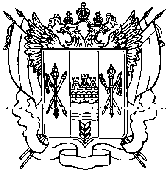 АДМИНИСТРАЦИЯ ПРИВОЛЬНЕНСКОГО СЕЛЬСКОГО ПОСЕЛЕНИЯРЕМОНТНЕНСКОГО РАЙОНА
РОСТОВСКОЙ ОБЛАСТИПОСТАНОВЛЕНИЕОб утверждении отчета о ходе работ по  реализации муниципальной долгосрочной целевой программы «Благоустройство территории Привольненского сельского поселения на 2012-2014 годы» за 2012 год           В соответствии с постановлением Администрации Привольненского сельского поселения  от 02.02.2012 № 5 «О Порядке принятия решения о разработке муниципальных долгосрочных целевых программ, их формирования и реализации и Порядке проведения и критериях оценки эффективности реализации муниципальных долгосрочных целевых программ»,ПОСТАНОВЛЯЮ:            1. Утвердить отчет о ходе работ по реализации муниципальной долгосрочной целевой программы «Благоустройство территории Привольненского сельского поселения на 2012-2014 годы», утвержденной постановлением   Администрации Привольненского сельского поселения 23.05.2012г. № 42 (в редакции постановлений от 18.06.2012 №47А, 27.12.2012  № 26)  согласно приложению к настоящему постановлению.2 Данное постановление подлежит размещению на официальном сайте Администрации Привольненского сельского поселения.           3. Контроль за исполнением постановления возложить на начальника сектора экономики и финансов В.Н.Мирошникову.Глава Привольненского сельского поселения                                                      В.Н.МироненкоПостановление вноситсектор экономики и финансов     Приложение                                                                                                          к постановлению администрации  Привольненского сельского поселенияот 10.04.2013г. № 36ОТЧЕТо ходе работ по реализации муниципальной долгосрочной целевой программы «Благоустройство территории Привольненского сельского поселения на 2012-2014 годы» за 2012 годФинансирование программных мероприятий осуществлялось за счет средств  бюджета Привольненского сельского поселения Ремонтненского района в объемах, предусмотренных Программой на 2012 год – 419,9 тыс.рублей, в том числе за счет средств местного бюджета 419,9 тыс.рублей.Освоено в рамках реализации Программы 419,7 тыс. рублей, что составляет 100,0 процентов от запланированных средств. Средства были направлены на цели, предусмотренные программными мероприятиями. Отчет о финансировании и освоении проводимых мероприятий Программы в 2012 году указан в приложении к настоящему отчету.       В результате выполнения программных мероприятий достигаются  следующие результаты:комплексное решение проблем благоустройства, улучшение внешнего вида территории поселения. повышение комфортности проживания.    соблюдение санитарных норм и правил по содержанию  территории;                
  увеличение уровня озеленения территории поселения;   проведение организационно-хозяйственных мероприятия по сбору и вывозу ТБО;поддержание достигнутого результата, увеличение экологической безопасности.Выводы:-Промежуточные значения целевых показателей на 2012 год достигнуты в полном объеме.;Предложение- учитывая, что достижение результатов программы послужит повышению уровня и качества жизни граждан в 2013 году продолжить реализацию данной программы.                                                                                                                                                                                                                            Приложение к отчетуо ходе работ по реализации муниципальной долгосрочной целевой программы «Благоустройство территории Привольненского сельского поселения на 2012-2014 годы» за 2012 годОТЧЕТо финансировании и освоении проводимых программных мероприятийпо «Благоустройству территории Привольненского  сельского поселения на 2012-2014 годы»                           (наименование муниципальной долгосрочной целевой программы)по состоянию на «01» января 2013 г.(представляется ежеквартально, до 15-го числа месяца,следующего за отчетным периодом)(тыс. рублей)        10.04.2013г.         № 36         п.Привольный№ п/пНаименование мероприятияСроки выпол- ненияМуниципальный  заказчик – главный распоря-дитель средств местногобюджетаИсточники финансированияОбъем ассигнований в соответствии с постановлением Администрации Привольненского сельского поселенияоб утверждении ПрограммыУточненный план ассигнований на текущий годИсполнено (кассовые расходы)Объемы неосвоенных средств и причины их неосвоения123456789Всего по программеВсего 419,9419,9419,70,2Всего по программеФедеральный бюджет Всего по программеОбластной бюджет Всего по программеМестный бюджет 419,9419,9419,70,2Всего по программеВнебюджетные источники1.Уличное освещение2012Администрация Привольненского сельского поселениявсего 227,6227,6227,40,21.Уличное освещение2012Администрация Привольненского сельского поселенияфедеральный бюджет 1.Уличное освещение2012Администрация Привольненского сельского поселенияобластной бюджет 1.Уличное освещение2012Администрация Привольненского сельского поселенияместный бюджет 227,6227,6227,40,21.Уличное освещение2012Администрация Привольненского сельского поселениявнебюджетные источники2.озеленение2012Администрация Привольненского сельского поселениявсего 8,88,88,802.озеленение2012Администрация Привольненского сельского поселенияфедеральный бюджет 2.озеленение2012Администрация Привольненского сельского поселенияобластной бюджет 2.озеленение2012Администрация Привольненского сельского поселенияместный бюджет 8,88,88,802.озеленение2012Администрация Привольненского сельского поселениявнебюджетные источники3Содержание мест захоронения2012Администрация Привольненского сельского поселениявсего 17,517,517,503Содержание мест захоронения2012Администрация Привольненского сельского поселенияфедеральный бюджет 3Содержание мест захоронения2012Администрация Привольненского сельского поселенияобластной бюджет 3Содержание мест захоронения2012Администрация Привольненского сельского поселенияместный бюджет 17,517,517,503Содержание мест захоронения2012Администрация Привольненского сельского поселениявнебюджетные источникиПрочие мероприятия по благоустройству территории2012всего 166,0166,0166,00Прочие мероприятия по благоустройству территории2012федеральный бюджет Прочие мероприятия по благоустройству территории2012областной бюджет Прочие мероприятия по благоустройству территории2012местный бюджет 166,0166,0166,00Прочие мероприятия по благоустройству территории2012внебюджетные источники